                                                                	копія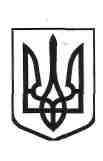          	 БРАНЕПІЛЬСЬКА      СІЛЬСЬКА                                      РАДАБогуславського районуКиївської області/ тринадцята     сесія  шостого  скликання/Р І Ш Е Н Н Я Провнесення змін до рішення  сесії № 53- 08-УІІвід 07.07.2016 року «Про встановлення  податку на нерухоме майновідмінне від земельної ділянки на 2017 рік»                                                                        	      У зв»язку з  набранням  чинності  Закону України від 20.12.2016 р. N 1791-VIII  та  від 21.12.2016  року № 1797- VIII «Про внесення змін до Податкового кодексу України »,керуючись  статтями  7, 8, 10, 12, 14, 266 Податкового кодексу України,  статтею  26 Закону України „ Про місцеве самоврядування в Україні ”, враховуючи  висновки та рекомендації  постійної комісії  сільської ради  з питань бюджету та  фінансів ,охорони здоров”я,освіти,культури ,молоді та спорту , Бранепільська  сільська рада                                                                                                                                  В И Р І Ш И Л А:	1. Внести зміни до рішення  сесії № 53- 08-УІІ від 07.07.2016 року «Про встановлення  податку на нерухоме майновідмінне від земельної ділянки на 2017 рік».           1.1.Внести зміни до  Положення  про податок на нерухоме  майно ,відмінне  від земельної  ділянки(додаток1) замінивши  у Розділі УІ «Ставка податку» три відсотки  на  півтора відсотки  ,та  викласти його  в редакції ,що додається .  Додатки №2 та №3 залишити без  змін.            2.Виконавчому  комітетові  Бранепільської  сільської ради  оприлюднити дане рішення на дошці оголошень.           3. Контроль за виконанням даного рішення покласти на постійну  комісію Бранепільської сільської  ради з питань  бюджету та  фінансів ,охорони здоров”я,освіти,культури ,молоді та спорту.   4.  Рішення  набуває  чинності  з 01.01.2017  року .Сільський голова                                    Я.Г.Прокопенкос.Бране Поле  18.01. 2017 року № 80- 13-УІІ	Додаток 1до рішення 08 сесії  Бранепільської сільської ради  №  53 -08-УІІ від 07.07.2016року у редакції сесії № 80- 13-УІІ від 18.01.2017 року	                                                                     П О Л О Ж Е Н Н Я про податок на нерухоме майно, відмінне від земельної ділянки для об’єктів житлової нерухомості  та податок   на нерухоме майно , відмінне від земельної ділянки,  для об’єктів нежитлової нерухомості Розділ І  Загальні положення      1.1.  Положення про податок на нерухоме майно, відмінне від земельної ділянки для об’єктів житлової нерухомості об’єктів нежитлової нерухомості (далі – Положення) розроблено на підставі статті  266Податкового кодексу України із змінами згідно Закону України від 24.12.2015 р. N 909-VII, Закону України від 20.12.2016 р. N 1791-VIII  та  від 21.12.2016  року № 1797- VIII I«Про внесення змін до Податкового кодексу України»1.2.  Це положення є обов’язковим до виконання юридичними особами, фізичними особами (в тому числі нерезидентами), які є власниками житлової нерухомості.                                                                                                                                 1.3. Відповідно до :  підпункту 14.1.129. пункту 14.1 статті 14 Податкового кодексу України : -об’єкти житлової нерухомості – це будівлі, віднесені відповідно до законодавства до житлового фондута  дачні і  садові будинки; підпункту 14.1.129.1.пункту 14.1 статті 14 Податкового кодексу України, будівлі, віднесені до житлового фонду, поділяються на такі типи: а) житловий будинок - будівля капітального типу, споруджена з дотриманням вимог, встановлених законом, іншими нормативно-правовими актами, і призначена для постійного у ній проживання. Житлові будинки поділяються на житлові будинки садибного типу та житлові будинки квартирного типу різної поверховості. Житловий будинок садибного типу - житловий будинок, розташований на окремій земельній ділянці, який складається із житлових та допоміжних (нежитлових) приміщень; б) прибудова до житлового будинку - частина будинку, розташована поза контуром його капітальних зовнішніх стін, і яка має з основною частиною будинку одну (або більше) спільну капітальну стіну; в) квартира - ізольоване помешкання в житловому будинку, призначене та придатне для постійного у ньому проживання; г) котедж - одно-, півтораповерховий будинок невеликої житлової площі для постійного чи тимчасового проживання з присадибною ділянкою;  підпункту 14.1.129.2. садовий будинок - будинок для літнього (сезонного) використання, який в питаннях нормування площі забудови, зовнішніх конструкцій та інженерного обладнання не відповідає нормативам, установленим для житлових будинків;  підпункту 14.1.129.3. дачний будинок - житловий будинок для використання протягом року з метою позаміського відпочинку»;  підпункту14.1.1291  об’єкти нежитлової нерухомості - будівлі, приміщення, що не віднесені відповідно до законодавства до житлового фонду. У нежитловій нерухомості виділяють: а) будівлі готельні - готелі, мотелі, кемпінги, пансіонати, ресторани та бари, туристичні бази, гірські притулки, табори для відпочинку, будинки відпочинку; б) будівлі офісні - будівлі фінансового обслуговування, адміністративно-побутові будівлі, будівлі для конторських та адміністративних цілей;                                                                                                                  в) будівлі торговельні - торгові центри, універмаги, магазини, криті ринки, павільйони та зали для ярмарків, станції технічного обслуговування автомобілів, їдальні, кафе, закусочні, бази та склади підприємств торгівлі й громадського харчування, будівлі підприємств побутового обслуговування; г) гаражі - гаражі (наземні й підземні) та криті автомобільні стоянки; ґ) будівлі промислові та склади; д) будівлі для публічних виступів (казино, ігорні будинки); е) господарські (присадибні) будівлі - допоміжні (нежитлові) приміщення, до яких належать сараї, хліви, гаражі, літні кухні, майстерні, вбиральні, погреби, навіси, котельні, бойлерні, трансформаторні підстанції тощо; Розділ ІІ  Платники податку2.1.Платниками податку є фізичні та юридичні особи, в тому числі нерезиденти, які є власниками об’єктів житлової та/або нежитлової нерухомості. 	2.2.Визначення платників податку в разі перебування об’єктів житлової та/або нежитлової нерухомості у спільній частковій або спільній сумісній власності кількох осіб: 	якщо об’єкт житлової та/або нежитлової нерухомості перебуває у спільній частковій власності кількох осіб, платником податку є кожна з цих осіб за належну їй частку;якщо об’єкт житлової та/або нежитлової нерухомості перебуває у спільній сумісній власності кількох осіб, але не поділений в натурі, платником податку є одна з таких осіб-власників, визначена за їх згодою, якщо інше не встановлено судом; 	 якщо об’єкт житлової та/або нежитлової нерухомості перебуває у спільній сумісній власності кількох осіб і поділений між ними в натурі, платником податку є кожна з цих осіб за належну їй частку.        Розділ ІІІ Об’єкт оподаткування3.1.Об’єктом оподаткування є об’єкт житлової та нежитлової нерухомості, в тому числі його частка.          3.2. Не є об’єктом оподаткування:об’єкти житлової та нежитлової нерухомості, які перебувають у власності органів державної влади та місцевого самоврядування ,  Бранепільської  сільської  територіальної  громади , а також організацій, створених ними в установленому порядку, що повністю утримуються за рахунок відповідного державного  чи місцевого бюджету і є неприбутковими (їх спільній власності); будівлі дитячих будинків сімейного типу; гуртожитки;            житлова нерухомість непридатна для проживання, у тому числі у зв’язку з аварійним станом, визнана такою згідно з рішенням сільської, селищної, міської ради або ради об'єднаної територіальної громади, що створена згідно із законом та перспективним планом формування територій громад; об’єкти житлової нерухомості, в тому числі їх частки, що належать дітям-сиротам, дітям, позбавленим батьківського піклування, та особам з їх числа,  визнаним  такими  відповідно  до  закону,  дітям - інвалідам,  які виховуються одинокими матерями (батьками), але не більше одного такого об’єкта на дитину;об’єкти нежитлової нерухомості, які використовуються суб’єктами господарювання малого та середнього бізнесу, що провадять свою діяльність в малих архітектурних формах та на ринках; будівлі промисловості, зокрема виробничі корпуси, цехи, складські приміщення промислових підприємств;будівлі, споруди сільськогосподарських товаровиробників, призначені для використання безпосередньо у сільськогосподарській діяльності;об’єкти житлової та нежитлової нерухомості, які перебувають у власності громадських організацій інвалідів та їх підприємств. об'єкти нерухомості, що перебувають у власності релігійних організацій, статути (положення) яких зареєстровано у встановленому законом порядку, та використовуються виключно для забезпечення їхньої статутної діяльності, включаючи ті, в яких здійснюють діяльність засновані такими релігійними організаціями добродійні заклади (притулки, інтернати, лікарні тощо), крім об'єктів нерухомості, в яких здійснюється виробнича та/або господарська діяльністьбудівлі дошкільних та загальноосвітніх навчальних закладів незалежно від форми власності та джерел фінансування, що використовуються для надання освітніх послугРозділ ІУ База оподаткування 	4.1. Базою оподаткування є загальна площа об’єкта житлової та нежитлової нерухомості, в тому числі його часток.4.2. База оподаткування об’єктів житлової та нежитлової нерухомості, в тому числі їх часток, які перебувають у власності фізичних осіб, обчислюється контролюючим органом на підставі даних Державного реєстру речових прав на нерухоме майно, що безоплатно надаються органами державної реєстрації прав на нерухоме майно та/або на підставі оригіналів відповідних документів платника податків, зокрема документів на право власності.4.3. База оподаткування об’єктів житлової та нежитлової нерухомості, в тому числі їх часток, що перебувають у власності юридичних осіб, обчислюється такими особами самостійно виходячи із загальної площі кожного окремого об’єкта оподаткування на підставі документів, що підтверджують право власності на такий об’єкт.Розділ У . Пільги із сплати податку         5.1. База оподаткування об’єкта/об’єктів житлової нерухомості, в тому числі їх часток, що перебувають у власності фізичної особи платника податку, зменшується:а) для квартири/квартир незалежно від їх кількості - на  60 кв. метрів;б) для житлового будинку/будинків незалежно від їх    кількості -  на   120 кв. метрів;в) для різних типів об’єктів житлової нерухомості, в тому числі їх часток (у разі одночасного перебування у власності платника податку квартири/квартир та житлового будинку/будинків, у тому числі їх  часток), -  на  180 кв. метрів.5.2.Таке зменшення надається один раз за кожний базовий податковий (звітний) період (рік).           5.3. Сільські ради та ради об'єднаних територіальних громад, що створені згідно із законом та перспективним планом формування територій громад, встановлюють пільги з податку, що сплачується на відповідній території, з об'єктів житлової та/або нежитлової нерухомості, що перебувають у власності фізичних або юридичних осіб, громадських об'єднань, благодійних організацій, релігійних організацій України, статути (положення) яких зареєстровані у встановленому законом порядку, та використовуються для забезпечення діяльності, передбаченої такими статутами (положеннями). Пільги з податку, що сплачується на відповідній території з об'єктів житлової нерухомості, для фізичних осіб визначаються виходячи з їх майнового стану та рівня доходів. 5.4. Пільги з податку, що сплачується  з об’єктів житлової нерухомості  для фізичних осіб не надаються на: - об’єкт/об’єкти оподаткування, якщо площа такого/таких об’єкта/об’єктів перевищує п’ятикратний розмір неоподатковуваної площі, затвердженої рішенням сільської ради ; - об’єкти оподаткування, що використовуються їх власниками з метою одержання доходів (здаються в оренду, лізинг, позичку, використовуються у підприємницькій діяльності).   5.5.Пільги з податку, що сплачується  з об’єктів нежитлової нерухомості, встановлюються в залежності від  майна, яке є об’єктом оподаткування.    5.6. Пільги з податку, що сплачується  з об’єктів  не житлової нерухомості  для фізичних осіб не надаються на:  - об’єкти оподаткування, що використовуються їх власниками з метою одержання доходів (здаються в оренду, лізинг, позичку, використовуються у підприємницькій діяльності).    5.7. Встановити, що  податок на нерухоме майно, відмінне від земельної ділянки для об’єктів  не  житлової нерухомості не сплачується   з об’єктів  не житлової нерухомості, що перебуває у власності релігійних організацій , статути (положення) яких зареєстровані у встановленому законом порядку, та використовуються для забезпечення діяльності, передбаченої такими  статутами (положеннями). 5.8. Органи місцевого самоврядування до 1 лютого поточного року подають до відповідного контролюючого органу за місцезнаходженням об'єкта житлової нерухомості відомості стосовно пільг, наданих ними відповідно до цього підпункту.     5.9.Сільська рада до 25 грудня  року, що передує плановому бюджетному року  подає  до відповідного контролюючого органу за місцезнаходженням об’єкта  нерухомості відомості стосовно пільг, наданих нею.     Розділ УІ. Ставка податку 	6.1. Ставки податку для об'єктів житлової та/або нежитлової нерухомості, що перебувають у власності фізичних та юридичних осіб, встановлюються за рішенням сільської ради або ради об'єднаних територіальних громад, що створені згідно із законом та перспективним планом формування територій громад, залежно від місця розташування (зональності) та типів таких об'єктів нерухомості у розмірі, що не перевищує півтори відсотки розміру мінімальної заробітної плати, встановленої законом на 1 січня звітного (податкового) року, за 1 квадратний метр бази оподаткування.	Розділ УІІ. Порядок обчислення суми податку7.1. Базовий податковий (звітний) період дорівнює календарному року.7.2. Обчислення суми податку з об’єкта/об’єктів житлової нерухомості, які перебувають у власності фізичних осіб, здійснюється контролюючим органом за місцем податкової адреси (місцем реєстрації) власника такої нерухомості у такому порядку:а) за наявності у власності платника податку одного об'єкта житлової нерухомості, в тому числі його частки, податок обчислюється, виходячи з бази оподаткування, зменшеної відповідно до підпунктів "а" або "б" підпункту 5.1 розділу  5 цього положення  та відповідної ставки податку;;б) за наявності у власності платника податку більше одного об'єкта житлової нерухомості одного типу, в тому числі їх часток, податок обчислюється виходячи із сумарної загальної площі таких об'єктів зменшеної відповідно до підпунктів "а" або "б" підпункту 5.1 розділу  5 цього положення  та відповідної ставки податку;;в) за наявності у власності платника податку об'єктів житлової нерухомості різних видів, у тому числі їх часток, податок обчислюється виходячи із сумарної загальної площі таких об'єктів, зменшеної відповідно до підпункту "в" підпункту 5.1 розділу  5 цього положення  та відповідної ставки податку;г) сума податку, обчислена з урахуванням підпунктів "б" і "в" цього підпункту, розподіляється контролюючим органом пропорційно до питомої ваги загальної площі кожного з об'єктів житлової нерухомості.          ґ) за наявності у власності платника податку об'єкта (об'єктів) житлової нерухомості, у тому числі його частки, що перебуває у власності фізичної чи юридичної особи - платника податку, загальна площа якого перевищує 300 квадратних метрів (для квартири) та/або 500 квадратних метрів (для будинку), сума податку, розрахована відповідно до підпунктів "а" - "г" цього підпункту, збільшується на 25 000 гривень на рік за кожен такий об'єкт житлової нерухомості (його частку).Обчислення суми податку з об’єкта/об’єктів нежитлової нерухомості, які перебувають у власності фізичних осіб, здійснюється контролюючим органом за місцем податкової адреси (місцем реєстрації) власника такої нерухомості виходячи із загальної площі кожного з об’єктів нежитлової нерухомості та відповідної ставки податку івдповідно  додатку 2. 	7.3. Податкове/податкові повідомлення-рішення про сплату суми/сум податку,   обчисленого   згідно  з  підпунктом   7.2  пункту  7  додатків 2 та 3   до рішення, та відповідні платіжні реквізити, зокрема,  Бранепільської  сільської ради за місцезнаходженням кожного з об’єктів житлової та/або нежитлової нерухомості, надсилаються (вручаються) платнику податку контролюючим органом за місцем його податкової адреси (місцем реєстрації) до 01 липня  року, що настає за базовим податковим (звітним) періодом (роком).Щодо новоствореного (нововведеного) об’єкта житлової та/або нежитлової нерухомості податок сплачується фізичною особою-платником починаючи з місяця, в якому виникло право власності на такий об’єкт.Контролюючі органи за місцем проживання (реєстрації) платників податку в десятиденний строк інформують відповідні контролюючі органи за місцезнаходженням об’єктів житлової та/або нежитлової нерухомості про надіслані (вручені) платнику податку податкові повідомлення-рішення про сплату податку у порядку, встановленому центральним органом виконавчої влади, що забезпечує формування та реалізує державну податкову і митну політику.Нарахування податку та надсилання (вручення) податкових повідомлень-рішень про сплату податку фізичним особам - нерезидентам здійснюють контролюючі органи за місцезнаходженням об’єктів житлової та/або нежитлової нерухомості, що перебувають у власності таких нерезидентів. 	7.4. Платники податку мають право звернутися з письмовою заявою до контролюючого органу за місцем проживання (реєстрації) для проведення звірки даних щодо:об’єктів житлової та/або нежитлової нерухомості, в тому числі їх часток, що перебувають у власності платника податку;розміру загальної площі об’єктів житлової та/або нежитлової нерухомості, що перебувають у власності платника податку;права на користування пільгою із сплати податку;розміру ставки податку;нарахованої суми податку.У разі виявлення розбіжностей між даними контролюючих органів та даними, підтвердженими платником податку на підставі оригіналів відповідних документів, зокрема документів на право власності, контролюючий орган за місцем проживання (реєстрації) платника податку проводить перерахунок суми податку і надсилає (вручає) йому нове податкове повідомлення-рішення. Попереднє податкове повідомлення-рішення вважається скасованим (відкликаним). 	7.5. Органи державної реєстрації прав на нерухоме майно, а також органи, що здійснюють реєстрацію місця проживання фізичних осіб, зобов’язані щоквартально у 15-денний строк після закінчення податкового (звітного) кварталу подавати контролюючим органам відомості, необхідні для розрахунку податку, за місцем розташування такого об’єкта нерухомого майна станом на перше число відповідного кварталу в порядку, визначеному Кабінетом Міністрів України.7.6. Платники податку - юридичні особи самостійно обчислюють суму податку станом на 01 січня звітного року і до 20 лютого цього ж року подають контролюючому органу за місцезнаходженням об’єкта/об’єктів оподаткування декларацію за формою, встановленою у порядку, передбаченому  Податковим кодексом України, з розбивкою річної суми рівними частками поквартально.Щодо новоствореного (нововведеного) об’єкта житлової та/або нежитлової нерухомості декларація юридичною особою - платником подається протягом 30 календарних днів з дня виникнення права власності на такий об’єкт, а податок сплачується починаючи з місяця, в якому виникло право власності на такий об’єкт.Розділ УІІІ Порядок обчислення сум податку в разі зміни власника об’єкта оподаткування податком 	8.1. У разі переходу права власності на об’єкт оподаткування від одного власника до іншого протягом календарного року податок обчислюється для попереднього власника за період з 01 січня цього року до початку того місяця, в якому він втратив право власності на зазначений об’єкт оподаткування, а для нового власника - починаючи з місяця, в якому виникло право власності. 	8.2. Контролюючий орган надсилає податкове повідомлення-рішення новому власнику після отримання інформації про перехід права власності.   Розділ ІХ. Порядок сплати податку 9.1. Податок сплачується за місцем розташування об’єкта/об’єктів оподаткування і зараховується до  бюджету  Бранепільської  сільської  ради  згідно з положеннями Бюджетного кодексу України. Фізичні особи можуть сплачувати податок у сільській та селищній місцевості через каси сільських (селищних) рад або рад об'єднаних територіальних громад, що створені згідно із законом та перспективним планом формування територій громад, за квитанцією про прийняття податків. Розділ Х. Строки сплати податку 10.1. Податкове зобов’язання за звітний рік з податку сплачується: а) фізичними особами - протягом 60 днів з дня вручення податкового повідомлення-рішення; б) юридичними особами - авансовими внесками щокварталу до                   30 числа місяця, що наступає за звітним кварталом, які відображаються в річній податковій декларації.           Інші питання щодо адміністрування податку на нерухоме майно, відмінне від земельної ділянки, які не врегульовані даним рішенням, вирішуються відповідно до норм встановлених Податковим кодексом України.                 Секретар  ради 	                            С.І.ДешкантДодаток 2до рішення 08 сесії  Бранепільської сільської ради  №  53 -08-УІІ від 07.07.2016року у редакції сесії № 80- 13-УІІ від 18.01.2017 року Розміри ставок   податку  на нерухоме  майно, відмінне  від  земельного податку,  для об’єктів  житлової  нерухомості                         Секретар  ради 	                            С.І.ДешкантДодаток 3до рішення 08 сесії  Бранепільської сільської ради  №  53 -08-УІІ від 07.07.2016року у редакції сесії № 80- 13-УІІ від 18.01.2017 рокуРозміри ставок   податку  на нерухоме  майно, відмінне  від  земельного податку,  для об’єктів нежитлової  нерухомості  Секретар  ради 	                            С.І.Дешкант№Типи об’єктів житлової нерухомостіСтавка податку, відсотки1.Житловий будинок - будівля капітального типу, споруджена з дотриманням вимог, встановлених законом, іншими нормативно-правовими актами, і призначена для постійного у ній проживання. Житлові будинки поділяються на житлові будинки садибного типу та житлові будинки квартирного типу різної поверховості. Житловий будинок садибного типу - житловий будинок, розташований на окремій земельній ділянці, який складається із житлових та допоміжних (нежитлових) приміщень 0,22.Квартира   -  ізольоване помешкання в житловому будинку, призначене та придатне для постійного у ньому проживання0,23.Прибудова  до  житлового будинку - частина будинку, розташована поза контуром його капітальних зовнішніх стін, і яка має з основною частиною будинку одну (або більше) спільну капітальну стіну 0,24.Котедж - одно-, півтораповерховий будинок невеликої  житлової  площі для постійного чи тимчасового проживання з присадибною  ділянкою  0,25. Кімнати у багатосімейних (комунальних) квартирах - ізольовані помешкання в квартирі, в якій мешкають двоє чи більше квартиронаймачів  0,26.Садові  будинки - будинки для літнього (сезонного) використання, які  в питаннях нормування площі забудови, зовнішніх конструкцій та інженерного обладнання  не  відповідають нормативам, установленим для  житлових будинків0,27.Дачні будинки - житлові будинки для використання протягом року з метою позаміського відпочинку0,2№Типи об’єктів  нежитлової нерухомостіСтавка податку, відсотки1.Будівлі готельні - готелі, мотелі, кемпінги, пансіонати, ресторани та бари, туристичні бази, табори для відпочинку, будинки відпочинку 0,22.Будівлі офісні - будівлі фінансового обслуговування, адміністративно-побутові будівлі, будівлі для конторських та адміністративних цілей  0,23.Будівлі торговельні - торгові центри, магазини,  універмаги,  павільйони та зали для ярмарків, станції технічного обслуговування автомобілів 0,24.Будівлі для публічних виступів (казино, ігорні будинки)                 0,25.Магазини, загальною площею  до 200 кв. метрів, їдальні, кафе, закусочні, бази та склади підприємств торгівлі й громадського харчування, будівлі підприємств побутового обслуговування                 0,26.Гаражі - гаражі (наземні й підземні) та криті автомобільні стоянки 0,2 7.Господарські (присадибні) будівлі - допоміжні (нежитлові) приміщення, до яких належать сараї, хліви, гаражі, літні кухні, майстерні, вбиральні, погреби, навіси, котельні, бойлерні, трансформаторні підстанції тощо 0,08.Інші будівлі0,2